Муниципальное бюджетное дошкольное образовательное учреждение « Ромодановский детский сад комбинированного вида»Ромодановского муниципального района Республики МордовияКонспект театрализованного представления «Театральная гостиная»для воспитанников среднего и старшего дошкольного возраста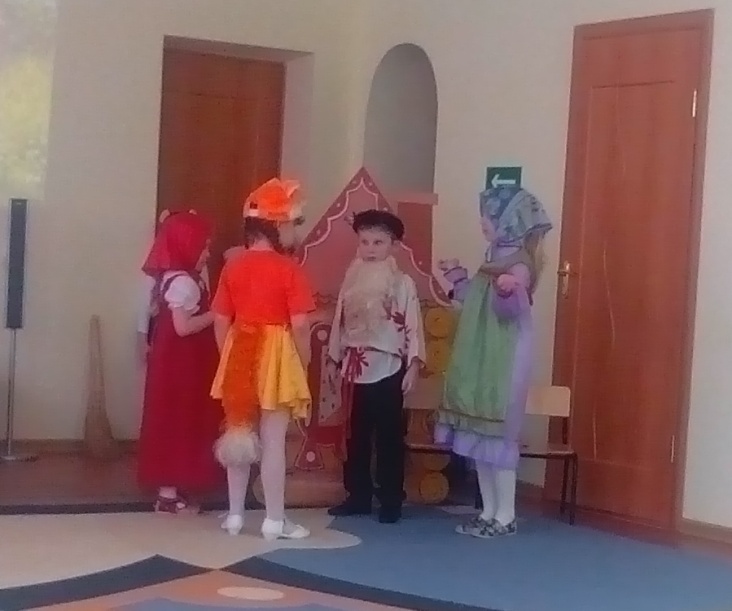                                                                                     Лашина Ольга СергеевнаУчитель-логопед высшей                                                                     квалификационной категории                                                      согласовано: старшийвоспитатель__________И. А. Левашова                                                               Дата проведения: 31.04.2016п. Ромоданово 2016 г.Цель: Вызвать интерес к театрально-игровой деятельности.Задачи: уточнить и обобщить знания детей о театре, его истории, разновидностях, устройстве, театральных профессиях, костюмах, атрибутах,объединить детей в творческом процессе;Активизировать деятельность каждого ребёнка в поиске и передаче сценического образа с помощью разнообразных выразительных средств.Воспитывать готовность к творчеству.закрепить умение детей свободно и раскрепощено держаться при выступлениях перед взрослыми и сверстниками.Оборудование: проектор, презентация, маски, волшебный сундучок с письмом, деревенская избушка, елки,; корзинки, кувшинчик, тарелочка (миска), балалайка, веник.Роли в сказке: баба, дед,  Алёнушка, 3 подружки, заяц, волк, медведь, лиса.Ход мероприятияВед.  Добрый вечер! Здравствуйте ребятишки, девчонки и мальчишки!   Здравствуйте, друзья! (Слайд 1)1-й ребенок. Уж полон зал. Вот-вот начало,Надет костюм, наложен грим.И ты готов к восторгу залаК нему прийти совсем уже другим!2-й ребенок. Оваций шум и крики «Браво!»Приятны, что уж там таить?!Но все же главное — не слава,Когда выходишь ты на сцену жить!Вед. Я рада видеть вас в нашей театральной гостиной. Сегодня мы собрались здесь, чтобы поговорить о театре.Скажите, ребята, а вы знаете, что такое театр? Зачем люди ходят в театр? ( Выслушивает ответы детей ). Вед. Правильно, театр - это праздник. Большинство людей ходят в театр, чтобы отдохнуть,Ребенок. Как хорошо, что есть театр!Он был и будет с нами вечно.Всегда готовый утверждатьВсе, что на свете человечно.Здесь все прекрасно – жесты, маски,Костюмы, музыка, игра.Здесь оживают наши сказкиИ сними светлый мир добра.Вед.  Я хочу немного рассказать об истории театра.Театральное искусство возникло давным-давно, в стране – Древняя Греция. Жители этой страны – древние греки, строили театры под открытым небом. В театре была сцена, где актеры разыгрывали спектакли и пьесы, и высокие зрительные места. (слайд 2)Когда актеры исполняли грустную пьесу – трагедию они надевали на лицо грустные, хмурые маски. Если на сцене разыгрывалась веселая пьеса – комедия, актеры надевали веселые, улыбающиеся маски. (Слайд 3) С 1961 года этот день, 27 марта, стали отмечать во всем мире как Международный день театра. (Слайд 4)Эта неделя в нашем детском саду была посвящена театру. Она так и называлась «театральная неделя». И сегодня мы с вами будем рассуждать и говорить о театре, показывать этюды и просто играть!  Вы готовы ответить на мои вопросы?Как называются места в театре, где сидят зрители? (зрительный зал).Как называется театр, где артисты исполняют свои роли с помощью танца? (Балет).Как называются шторы, которые закрывают сцену?(занавес)Как называется место, где выступают актеры? (сцена)Как называется театр, где актеры не разговаривают, а поют? (Опера)Как называется объявление о спектакле? (театральная афиша).Ребенок. Какое чудо — оказаться в сказкеС героями оживших вдруг легенд!Нас удивляют их костюмы, маски,Захватывает действия момент.Они поют, горюют, размышляют…Накал страстей передается нам.Игрой своей нам души зажигают.Искусство их — театр, не балаган.Сегодня славим мастерство актеров,Поздравить с Днем театра их спешим,Гримеров, костюмеров и суфлеров -Мы всех за волшебство благодарим!Вед. Сказки любите читать? Какие сказки вы знаете? Ребята, герои у нас бываю добрые и злые?Послушайте  музыку и определите, какая она, добрая или злая и для какого героя подходит (Слайды 5,6,7,8)Артистами хотите стать? (Слайд 9)- Чтобы стать артистом нужно, очень многому учиться, много всего уметь.- Что должен уметь делать артист? (Хорошо, понятно, четко говорить; правильно дышать; красиво двигаться и др.)- Я предлагаю вам сегодня попробовать стать артистами. Давайте представим, что мы попали в театральную мастерскую.Вед: Ой, ребята посмотрите, в нашей мастерской кто-то оставил сундучок и письмо.Это от сказочника- Здравствуйте, ребята! Я узнал, что вы знаете много сказок, хотите стать артистами, поэтому  я  приготовил для вас кое-что полезное. Отгадав загадки, вы сможете открыть сундучок.4. Уплетая калачи,
Ехал парень на печи.
Прокатился по деревне
И женился на царевне (Емеля «По щучьему веленью»).5.В гости к бабушке пошла,
Пироги ей понесла.
Серый Волк за ней следил,
Обманул и проглотил. (Красная шапочка)Вед. Все загадки отгадали, теперь мы можем открыть сундучок. Посмотрите, что нам приготовил сказочник. -Что это? (маски)Скажите мне, друзья, 
Как можно изменить себя?
Чтоб быть похожим на лису?
Или на волка, или на козу,
Или на принца, на Ягу, 
Иль на лягушку, что в пруду? (Изменить внешность можно с помощью костюма, грима, прически и т.д.)Дети под  музыку изображают: Зайца  Лису   Медведя  Мышку  Волка  Кошку (Слайды 10,11,12,13,14,15)Вед: А без костюма можно дети, (Слайд 16)
Превратиться, скажем, в ветер, 
Или в дождик, иль в грозу, 
Или в бабочку, осу?
Что ж поможет здесь, друзья? (Жесты и конечно мимика)Показать частями тела:как твои плечи говорят: "Я горжусь";как твоя спина говорит: "Я старый, больной человек";как твой палец говорит:  Иди сюда!"как твои глаза говорят: "Нет";как твой рот говорит: "М –м -м, я люблю это печенье...";как твоё ухо говорит: "Я слышу птичку";как твой нос говорит: "Мне что не нравиться..."Вед. А теперь потренируем нашу речь.  Скороговорка (Слайд 17)Вначале все дети  проговаривают шепотом, тихо и громко. Далее по одному дети проговаривают скороговорку в быстром темпе.Вед. Подошла к концу разминка…
Постарались вы сейчас.
А теперь сюрприз, ребята!
В сказку приглашаю вас. (Слайд 18)«Аленушка и лиса». Сценарий  сказки для детей дошкольного возрастаЗвучит спокойная музыка. (Слайд 19)Ведущий: В одной деревне, с лесом рядом,Жили- были дед и бабаИз домика выходят Дед и Бабка. Дед садиться на скамейку и играет на балалайке, баба подметаетВедущий: С ними внученька жила,Аленушкой звалась она.Выбегает Аленка и подружки, исполняется танец ".  (Слайд 20) По окончании танца подружки подходят к избушке 1-я подружка: Алёнушка, пойдем с нами в лес ягоды собирать.Бабушка: Не пустим её с вами в лес.2-я подружка: Пусти, бабушка! Пусти, дедушка! Мы за ней присмотрим!Алёнушка: Очень мне хочется с подружками в лес пойти. Отпусти, бабушка (обнимает бабушку) . Отпусти, дедушка (низко кланяется дедушке) .Дедушка: Только, Алёнушка, не отставай от подруг.Алёнушка и подружки уходят. Звучит музыка. Аленка бежит с подружками в лес (Слайд 21)Ведущий: У деда с бабкой отпросилась,И в лес скорей поторопилась.Ходят подружки по лесу, собирают ягоды. Деревце за деревце, кустик за кустик, Алёнушка и отстала от подружек. Аукали, аукали подружки, а Алёнушка их не услышала. Уже стало темно, подружки и друзья домой пошли, а Алёнушка осталась в лесу одна.Аленка: Набрала грибов. АУ!Где подружки, не пойму?Где деревня? Угадай-ка!Ведущий: Видит, скачет серый зайка.( Слайд 22)Зайка: Что случилось? ПочемуЗдесь сидишь одна в лесу?Аленка: За грибами я ходила,Да наказ вот позабыла:«От подруг – не отставать,Рядом с ними собирать»Заблудилась, вот, беда.И теперь я здесь одна.Заяц: Не горюй, пойдем со мной.Знаю я тропу домой.Аленка: Лучше тут я посижу,Иль на травке полежу.Ты всего боишься сам.Заяц: Что ж, тогда я побежал. (убегает)Ведущий: Вновь Аленка загрустила.Аленка: Зачем зайку отпустила,Не возьму никак я в толк?Ведущий: Вот бежит по лесу волк. (Слайд 23)Волк: Что случилось? Почему,Девочка, сидишь в лесу?Аленка: За грибами я ходила,Да наказ вот позабыла:«От подруг – не отставать,Рядом с ними собирать»Заблудилась, вот, беда.И теперь сижу одна.Волк: Не горюй. Я провожуДо деревни. У- у – у!Аленка: Что ты, что ты. Я с тобоюНе пойду - ты страшно воешь,Зубы острые торчат.Убегай скорей назад.Волк: Зря ты так. Ну что ж, пока! (убегает)Аленка: Убежал. Опять одна. (плачет)Ведущий: Медведь по лесу идет (Слайд 24)Аленка: Ой! Кто это так ревет?Медведь: Девочка? В лесу одна?Ведущий: Говорит ему она:Аленка: За грибами я ходила,Да наказ вот позабыла:«От подруг – не отставать,Рядом с ними собирать»Заблудилась, вот, беда.И теперь сижу одна.Медведь: Это вовсе не беда.Провожу сейчас тебя.Аленка: Что ты, мишка, не шути.Дальше в лес ты уходи.Медведь: Да не бойся, я не съем,Ведь не страшный я совсем!Аленка: А ревел как? Испугалась!Лучше здесь одна останусь.Медведь: Скоро станет вечереть.Аленка: Уходи!Ведущий: Ушел медведь.И Аленка вновь грустит.Мимо лисонька бежит. (Слайд 25)Аленка: Ах, ты, лисонька, лиса!Всему лесу ты краса.Помоги, ты мне немного:Отыщи домой дорогу!Лиса: Что ж, дорогу, укажуДо деревни провожу.Идут к деревенскому домику (Слайд 26)Лиса: Эй, хозяева, пустите! (Слайд 27)Дверь скорее отоприте!Из дома выходят Дед и Бабка.Лиса: К вам я внучку привела.Бабка: Сколько слез я пролила! (обнимает внучку)Дед: Ну, спасибо тебе, лиска!Бабка: Вот тебе сметаны миска,Да кувшинчик молока.Бабка угощает лисичкуЛиса: Вот спасибо! Мне пора!Лиса убегает в сторону леса. Все машут ей в след, затем идут в дом.Ведущий: Узнали друзья и подружки, что Алёнушка вернулась, прибежали к ней(забегают дети с возгласами: "Алёнушка вернулась! " ). Стали её обнимать.Дети все вместе заводят хоровод, к ним присоединяются Заяц, Медведь, Волк и Лиса. (Слайд 28)Ведущий: Что ж, лисичка – молодец!А нашей сказочке - конец. (Представление артистов)Ведущий: Понравилось вам в нашей театральной гостиной?А что больше всего понравилось?Вы все сегодня были молодцы, давайте похлопаем друг другу.1. Ждали маму с молоком,
А пустили волка в дом…
Кем же были эти
Маленькие дети? (козлята, «Волк и семеро козлят»)6.Всех важней она в загадке,
Хоть и в погребе жила:
Репку вытащить из грядки
Деду с бабкой помогла. (Мышка)9. Отвечайте на вопрос:
Кто в корзине Машу нёс,
Кто садился на пенёк
И хотел съесть пирожок?
Сказочку ты знаешь ведь?
Кто же это был? …